PROGRAM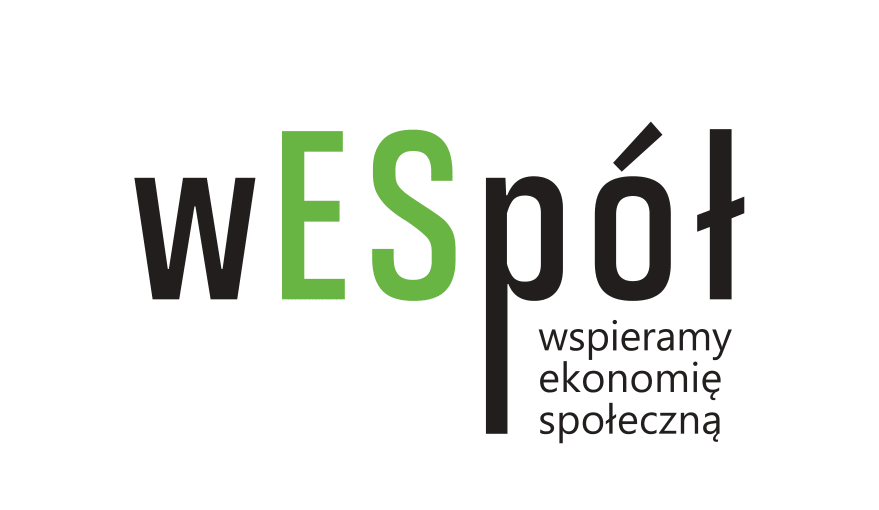 FORMULARZ ZGŁOSZENIOWY - WNIOSEK O PRZYZNANIE WSPARCIAI. DANE WNIOSKODAWCY*proszę zaznaczyć właściwe*proszę zaznaczyć właściweII. OPIS PRZEDSIĘWZIĘCIAOpis planowanego przedsięwzięcia (max 1,5 strony)Tytuł przedsięwzięcia: …………………………………………………………………………………………………………………………………Opis planowanego przedsięwzięcia w tym:miejsce realizacji przedsięwzięcia   nazwa miejscowości, nazwa dzielnicy), opis grupy, do której skierowane jest przedsięwzięcie ze szczególnym uwzględnieniem migrantów z Ukrainy, potrzeby, na które odpowiada projekt i korzyści wynikających z jego realizacji dla społeczności lokalnej/grupy docelowej,  planowane działania (w odniesieniu do planowanych poziomów wpływu: 1. podstawowa zmiana, 2. wzrost wiedzy i umiejętności, 3. trwała, istotna zmiana – patrz Regulamin), okres realizacji przedsięwzięcia……………………………………………………………………………………………………………………………………………………………………………………………………………………………………………………………………Czy planujecie udział Partnerów w realizacji projektu? Jeśli tak, proszę opisać, z kim i w jakim zakresie.…………………………………………………………………………………………………………………………………………………………………………………………………………………………………………………………………………W jaki sposób realizacja przedsięwzięcia przyczyni się do realizacji min. jednego z celów zrównoważonego rozwoju (Dobra jakość edukacji, Wzrost gospodarczy i godna praca, Mniej nierówności) w społecznościach lokalnych? …………………………………………………………………………………………………………………………………………………………………………………………………………………………………………………………………………Oddziaływanie społeczne (liczbowe – UWAGA: wskaźniki 1 – 3 są wzajemnie rozłączne, tzn. po zsumowaniu powinny dać całkowitą liczbę odbiorców projektu):Budżet – wnioskowana kwota* Liczba uczestników projektu wykazana we wniosku powinna obejmować także przedstawicieli/ki organizacji wnioskującej, które biorą udział w realizacji projektu...………………………………………Data i podpis osoby upoważnionej do reprezentowania NAZWA WNIOSKODAWCY:Forma prawna*: Stowarzyszeniefundacjaspółdzielnia socjalnaspółka non-profitinny, jaka?.....................................................Prowadzona działalność*:nieodpłatna działalność pożytku publicznegoodpłatna działalność pożytku publicznegodziałalność gospodarczaNr KRS/inny rejestrNIPADRES SIEDZIBY (ulica, nr, kod pocztowy, miejscowość):E-MAIL KONTAKTOWY ORGANIZACJITELEFON KONTAKTOWY ORGANIZACJI1. Liczba pracowników zatrudnionych w podmiocie na dzień składania wniosku w oparciu o umowę o pracę, spółdzielczą umowę o pracę:2. Liczba osób współpracujących z podmiotem na dzień składania wniosku w oparciu o umowę zlecenie, umowę o dzieło:- w tym (pkt 1 i 2) osoby zagrożone wykluczeniem społecznym:Krótki opis działalności wnioskodawcy (wiodące branże działalność, w tym informacja o dotychczasowych doświadczeniach związanych ze wspieraniem migrantów z Ukrainy).l.p.Nazwa wskaźnikaProszę podać charakterystykę 
(osób, organizacji, społeczności), do których skierowane będzie wsparcieWartość wskaźnikaW tym migrantów z Ukrainy 1Liczba osób, u których w wyniku realizacji projektu nastąpi podstawowa zmiana (wraz z przedstawicielami podmiotu - jeśli dotyczy*)2Liczba osób, które w wyniku realizacji projektu podniosą swoje kwalifikacje/wiedzę (wraz z przedstawicielami podmiotu - jeśli dotyczy)3Liczba osób, które w wyniku realizacji projektu będą mogły zgłosić trwałą zmianę swojej sytuacji lub u których można zaobserwować zmianę (wraz z przedstawicielami podmiotu - jeśli dotyczy)U.1Ogólna liczba osób uczestniczących (suma 1 – 3), w tym (min 50% migrantów z Ukrainy)4Liczba podmiotów objętych wsparciem (minimalna wartość wskaźnika wynosi 1, gdyż wsparciem jest objęty co najmniej Wnioskodawca).5Liczba społeczności lokalnych, które skorzystają ze wsparcia oferowanego w ramach przedsięwzięcia7Inne …………………………..8Inne …………………………..Lp.Opis planowanego wydatkuSposób kalkulacji (np. kwota jednostkowa x liczba szt.,…itp.)WartośćRAZEM (suma wartości wszystkich pozycji w tabeli)